ПРОЄКТ1. Назва проєкту (не більше 15 слів): Ігрові турніри фінансової грамотності «Горизонт  нових  можливостей»2. ПІБ автора/авторки або команди авторів проєкту: Середа Тетяна Сума коштів на реалізацію проєкту: 6930 грн. 4. Тематика проєкту: науково-просвітницькі заходи (інтелектуальні турніри)5. Місце реалізації проєкту: Рівненська загальноосвітня школа І-ІІІ ступенів № 9 Рівненської міської ради.6. Мета та цілі проєкту (не більше 50 слів ): Мета: в ігровій формі навчити дітей фінансовій грамотності, створити простір для саморозвитку особистості. Цілі: організувати інтелектуальні турніри з фінансових ігор для учнів 7-11 класів упродовж навчального року.7. Потреби яких учнів задовольняє проєкт (основні групи учнів, які зможуть користуватися результатами проєкту, як ними буде використовуватись проєкт, які зміни відбудуться завдяки користуванню результатами реалізованого проєкту): проєктом задовольняються потреби активних учнів 7-11 класів, які прагнуть до саморозвитку і успішної реалізації в житті. 8. Часові рамки впровадження проєкту (скільки часу потрібно для реалізації):Протягом навчального року ( вересень- травень)9. Опис ідеї проєкту(проблема, на вирішення якої він спрямований; запропоновані рішення; пояснення, чому саме це завдання повинно бути реалізоване і яким чином його реалізація вплине на подальше життя навчального закладу. не більше 500 символів):     Стрімкий розвиток інформаційних технологій вимагає від учнів адаптації до вимог сучасного життя, набуття навичок, які допоможуть реалізуватись та досягнути успіху. Такими потрібними вміннями і навичками ми вважаємо фінансову грамотність, підприємництво, написання та реалізацію проєктів.    Проведення інтелектуальних турнірів допоможе активізувати учнівську молодь та створити можливості для саморозвитку і набуття навичок підприємництва.10. Очікувані результати від реалізації проєкту:     Участь молоді в іграх допоможе розвинути фінансове, підприємницьке та проєктне мислення, молодь набуде досвіду організації турнірів із фінансових ігор, що в майбутньому допоможе досягнути успіхів у виборі професії, напрямку підприємницької діяльності, самореалізації у житті.11. Коментар/Додатки до ідеї проєкту (за потреби):________________________________________________________________________________________________________________________________________12. Орієнтовна вартість (кошторис) проєкту (всі складові проєкту та їх орієнтовна вартість)Всього: 6930 грн.13. Чи потребує проєкт додаткових коштів на утримання об’єкта, що є результатом реалізації проєкту (наприклад, витрати на прибирання, електроенергію, водопостачання, поточний ремонт, технічне обслуговування)?____ так____ ніКороткий опис та оцінка суми річних витрат:____________________________________________________________________________________________________________________________________________________________________________________________________________14. Додатки (фотографії, малюнки, схеми, описи, графічні зображення, додаткові пояснення тощо), вказати перелік: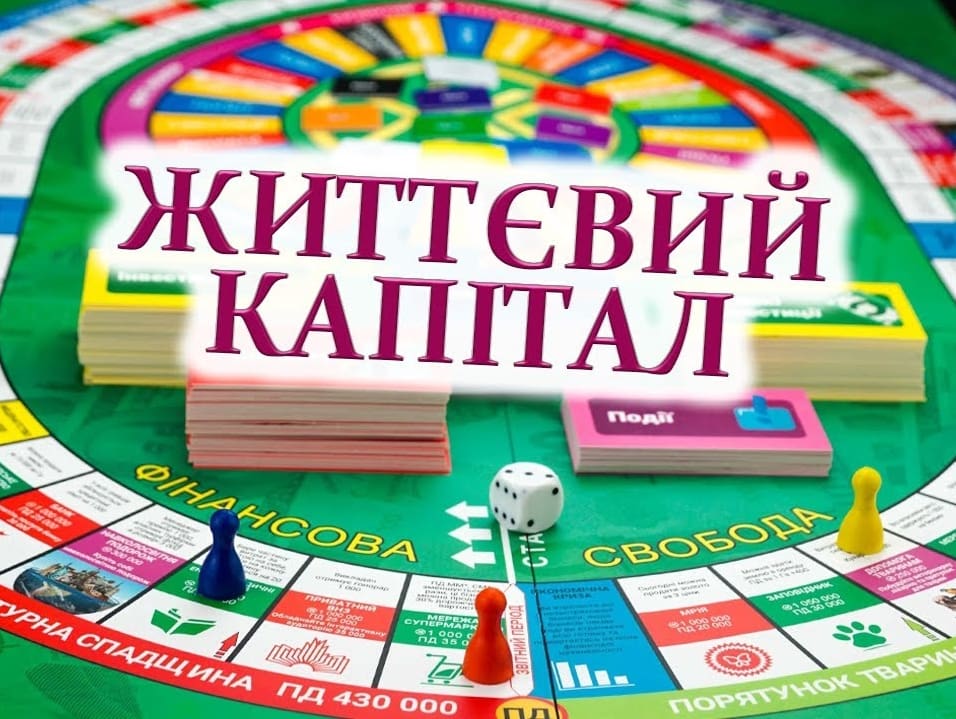 Номер та назва навчального закладуРівненська загальноосвітня школа І-ІІІ ступенів № 9 Рівненської міської радиІдентифікаційний номер проєкту5№пор.НайменуваннявитратОдиницявимірю-ванняКіль-кість,од.Вартість заодиницю,грнВсього,грн1Фінансова гра «Лісові комерсанти»шт255011002Фінансова гра «Життєвий капітал»шт2200040003Гра «В життя»шт12302304Гра «Моя сім’я»шт12502505Гра «Моя сім’я»шт13503506Похідні матеріали ( папір, олівці, гумки, стругалки, друк бланків)1000